Blackout Poetry Cheat sheetYou will create your own poem using Wiesel’s “Never Shall I Forget”Read “Never shall I forget”Choose an anchor word from the text (An anchor word is from the text that is very significant (Ex: “Never”)Using a pencil, circle words that connect to you and the anchor wordReview your circled word. That will be your poem. If you are unsatisfied with it, circle other words that can complete your poem, but avoid circling more than 3 words in a row.Use a marker and blackout the text that is not circled, thus leaving only the words your circled. 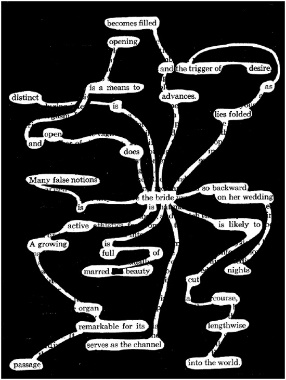 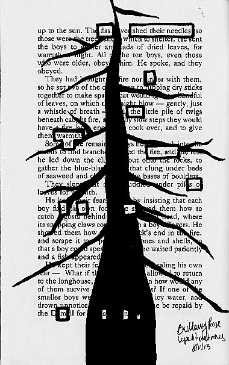 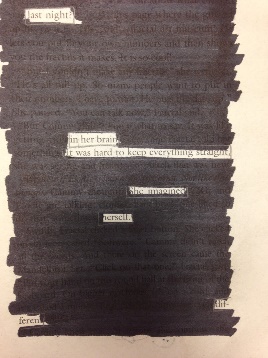 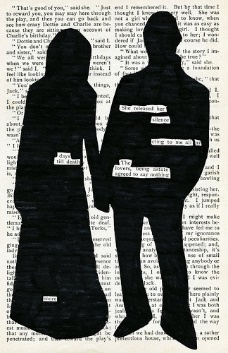 Blackout Poetry Cheat sheetYou will create your own poem using Wiesel’s “Never Shall I Forget”Read “Never shall I forget”Choose an anchor word from the text (An anchor word is from the text that is very significant (Ex: “Never”)Using a pencil, circle words that connect to you and the anchor wordReview your circled word. That will be your poem. If you are unsatisfied with it, circle other words that can complete your poem, but avoid circling more than 3 words in a row.Use a marker and blackout the text that is not circled, thus leaving only the words your circled. You may make in image from the blackout.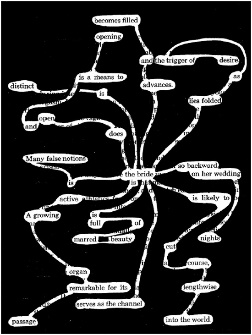 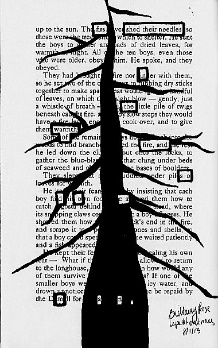 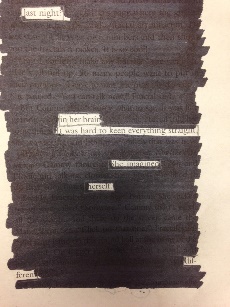 